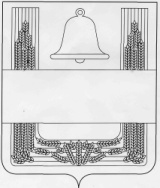 Российская Федерация Липецкая область Хлевенский  муниципальный районСовет депутатов сельского поселения Синдякинский  сельсоветШестьдесят седьмая  сессия пятого созываРЕШЕНИЕ10 февраля  2020 года              с. Синдякино                          № 130О признании утратившими силу некоторых решений Совета депутатов сельского поселения Синдякинский  сельсовет Хлевенского  муниципального района Липецкой области Российской ФедерацииПо результатам проведенного мониторинга муниципальных нормативных правовых актов Совета депутатов сельского поселения Синдякинский  сельсовет Хлевенского  муниципального района Липецкой области Российской Федерации Совет депутатов сельского поселения Синдякинский  сельсовет Хлевенского  муниципального района РЕШИЛ:1. Признать утратившими силу следующие решения Совета депутатов сельского поселения Синдякинский  сельсовет Хлевенского  муниципального района Липецкой области Российской Федерации:1) от 19.12.2017  № 66 «О бюджете сельского поселения Синдякинский сельсовет  Хлевенского муниципального района  Липецкой области Российской Федерации на 2018 год  и на плановый период     2019  и  2020  годов»;2) от 22.11.2018  № 92 " О внесении изменений в «Бюджет сельского поселения Синдякинский сельсовет Хлевенского муниципального районаЛипецкой области Российской Федерации на 2018 год и на плановый период 2019 и 2020 годов»;      		3) от 20.12.2018  № 93 " О бюджете сельского поселения Синдякинский сельсовет  Хлевенского муниципального района  Липецкой области Российской Федерации на 2019 год  и на плановый период     2020  и  2021  годов";4) от 20.12.2018 №95 "О внесении изменений в "Бюджет сельского поселения Синдякинский сельсовет Хлевенского муниципального района Липецкой области Российской Федерации на 2018 год и на плановый период 2019 и 2020 годов";		5) от 20.05.2019 № 104 " О внесении изменений в «Бюджет сельскогопоселения Синдякинский сельсовет Хлевенского муниципального районаЛипецкой области Российской Федерации на 2019 год и на плановый период 2020 и 2021 годов»; 6) от 03.07.2019 № 111 " О внесении изменений в «Бюджет сельскогопоселения   Синдякинский сельсовет Хлевенского муниципального районаЛипецкой области Российской Федерации на 2019 год и на плановый период 2020 и 2021 годов»;	7) от 25.12.2019 № 125  " О внесении  изменений в «Бюджет  сельскогопоселения Синдякинский сельсовет Хлевенского   муниципального   районаЛипецкой области Российской Федерации на 2019 год и на плановый период 2020 и 2021 годов»2. Настоящее решение вступает в силу со дня его обнародования.Председатель Совета депутатовсельского поселения  Синдякинский сельсовет                         А.В.Щербатых